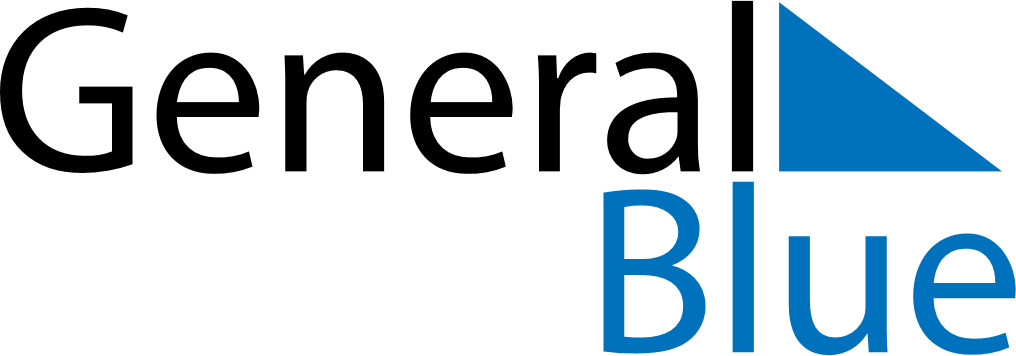 May 2029May 2029May 2029ChileChileSundayMondayTuesdayWednesdayThursdayFridaySaturday12345Labour Day67891011121314151617181920212223242526Navy Day2728293031